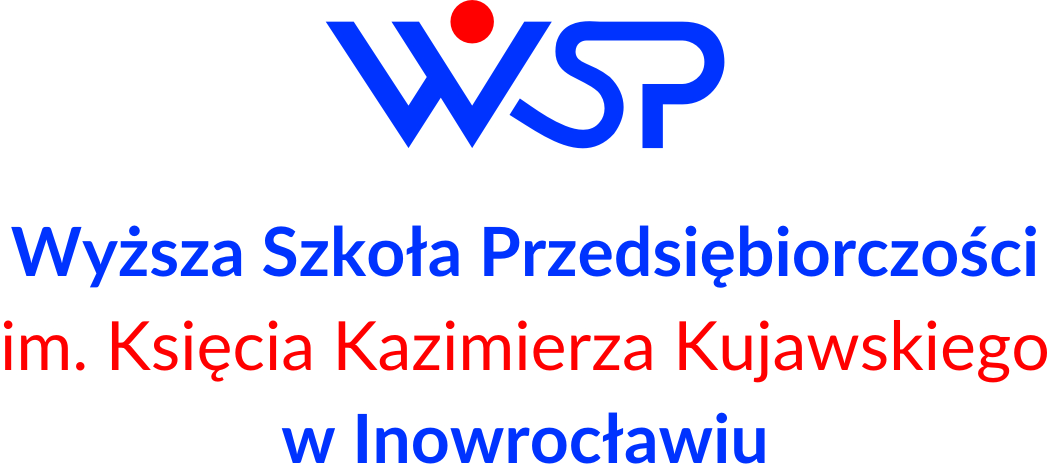 WYŻSZA SZKOŁA PRZEDSIĘBIORCZOŚCIIM. KS. KAZIMIERZA KUJAWSKIEGO 
W INOWROCŁAWIUWYŻSZA SZKOŁA PRZEDSIĘBIORCZOŚCIIM. KS. KAZIMIERZA KUJAWSKIEGO 
W INOWROCŁAWIUWYŻSZA SZKOŁA PRZEDSIĘBIORCZOŚCIIM. KS. KAZIMIERZA KUJAWSKIEGO 
W INOWROCŁAWIUWYŻSZA SZKOŁA PRZEDSIĘBIORCZOŚCIIM. KS. KAZIMIERZA KUJAWSKIEGO 
W INOWROCŁAWIUWYŻSZA SZKOŁA PRZEDSIĘBIORCZOŚCIIM. KS. KAZIMIERZA KUJAWSKIEGO 
W INOWROCŁAWIUKARTA PRZEDMIOTU2023 - 2026KARTA PRZEDMIOTU2023 - 2026KARTA PRZEDMIOTU2023 - 2026KARTA PRZEDMIOTU2023 - 2026KARTA PRZEDMIOTU2023 - 2026KARTA PRZEDMIOTU2023 - 2026KARTA PRZEDMIOTU2023 - 2026KARTA PRZEDMIOTU2023 - 2026KARTA PRZEDMIOTU2023 - 2026KARTA PRZEDMIOTU2023 - 2026Kod przedmiotuKod przedmiotuKod przedmiotuALP_405ALP_405ALP_405ALP_405ALP_405ALP_405ALP_405Nazwa przedmiotuNazwa przedmiotuNazwa przedmiotuE-ADMINISTRACJAE-ADMINISTRACJAE-ADMINISTRACJAE-ADMINISTRACJAE-ADMINISTRACJAE-ADMINISTRACJAE-ADMINISTRACJAUSYTUOWANIE PRZEDMIOTU W SYSTEMIE STUDIÓWUSYTUOWANIE PRZEDMIOTU W SYSTEMIE STUDIÓWUSYTUOWANIE PRZEDMIOTU W SYSTEMIE STUDIÓWUSYTUOWANIE PRZEDMIOTU W SYSTEMIE STUDIÓWUSYTUOWANIE PRZEDMIOTU W SYSTEMIE STUDIÓWUSYTUOWANIE PRZEDMIOTU W SYSTEMIE STUDIÓWUSYTUOWANIE PRZEDMIOTU W SYSTEMIE STUDIÓWUSYTUOWANIE PRZEDMIOTU W SYSTEMIE STUDIÓWUSYTUOWANIE PRZEDMIOTU W SYSTEMIE STUDIÓWUSYTUOWANIE PRZEDMIOTU W SYSTEMIE STUDIÓWKierunek studiówKierunek studiówKierunek studiówAdministracjaAdministracjaAdministracjaAdministracjaAdministracjaAdministracjaAdministracjaForma studiówForma studiówForma studiówniestacjonarneniestacjonarneniestacjonarneniestacjonarneniestacjonarneniestacjonarneniestacjonarnePoziom studiówPoziom studiówPoziom studiówpierwszego stopnia/licencjackiepierwszego stopnia/licencjackiepierwszego stopnia/licencjackiepierwszego stopnia/licencjackiepierwszego stopnia/licencjackiepierwszego stopnia/licencjackiepierwszego stopnia/licencjackieProfil studiówProfil studiówProfil studiówpraktycznypraktycznypraktycznypraktycznypraktycznypraktycznypraktycznyDziedzina nauki/ dyscyplina naukowaDziedzina nauki/ dyscyplina naukowaDziedzina nauki/ dyscyplina naukowadziedzina nauk społecznych/ dyscyplina naukowa: nauki prawne,  nauki o polityce i administracjidziedzina nauk społecznych/ dyscyplina naukowa: nauki prawne,  nauki o polityce i administracjidziedzina nauk społecznych/ dyscyplina naukowa: nauki prawne,  nauki o polityce i administracjidziedzina nauk społecznych/ dyscyplina naukowa: nauki prawne,  nauki o polityce i administracjidziedzina nauk społecznych/ dyscyplina naukowa: nauki prawne,  nauki o polityce i administracjidziedzina nauk społecznych/ dyscyplina naukowa: nauki prawne,  nauki o polityce i administracjidziedzina nauk społecznych/ dyscyplina naukowa: nauki prawne,  nauki o polityce i administracjiJednostka prowadzącaJednostka prowadzącaJednostka prowadzącaWyższa Szkoła Przedsiębiorczości 
im. Księcia Kazimierza Kujawskiego w InowrocławiuWyższa Szkoła Przedsiębiorczości 
im. Księcia Kazimierza Kujawskiego w InowrocławiuWyższa Szkoła Przedsiębiorczości 
im. Księcia Kazimierza Kujawskiego w InowrocławiuWyższa Szkoła Przedsiębiorczości 
im. Księcia Kazimierza Kujawskiego w InowrocławiuWyższa Szkoła Przedsiębiorczości 
im. Księcia Kazimierza Kujawskiego w InowrocławiuWyższa Szkoła Przedsiębiorczości 
im. Księcia Kazimierza Kujawskiego w InowrocławiuWyższa Szkoła Przedsiębiorczości 
im. Księcia Kazimierza Kujawskiego w InowrocławiuOsoby prowadząceOsoby prowadząceOsoby prowadząceOGÓLNA CHARAKTERYSTYKA PRZEDMIOTUOGÓLNA CHARAKTERYSTYKA PRZEDMIOTUOGÓLNA CHARAKTERYSTYKA PRZEDMIOTUOGÓLNA CHARAKTERYSTYKA PRZEDMIOTUOGÓLNA CHARAKTERYSTYKA PRZEDMIOTUOGÓLNA CHARAKTERYSTYKA PRZEDMIOTUOGÓLNA CHARAKTERYSTYKA PRZEDMIOTUOGÓLNA CHARAKTERYSTYKA PRZEDMIOTUOGÓLNA CHARAKTERYSTYKA PRZEDMIOTUOGÓLNA CHARAKTERYSTYKA PRZEDMIOTUStatus przedmiotuStatus przedmiotuStatus przedmiotuobowiązkowyobowiązkowyobowiązkowyobowiązkowyobowiązkowyobowiązkowyobowiązkowyPrzynależność do modułuPrzynależność do modułuPrzynależność do modułumoduł kierunkowymoduł kierunkowymoduł kierunkowymoduł kierunkowymoduł kierunkowymoduł kierunkowymoduł kierunkowyJęzyk wykładowyJęzyk wykładowyJęzyk wykładowypolskipolskipolskipolskipolskipolskipolskiSemestry, na których realizowany jest przedmiotSemestry, na których realizowany jest przedmiotSemestry, na których realizowany jest przedmiotczwartyczwartyczwartyczwartyczwartyczwartyczwartyWymagania wstępneWymagania wstępneWymagania wstępne---------------------FORMY, SPOSOBY I METODY PROWADZENIA ZAJĘĆFORMY, SPOSOBY I METODY PROWADZENIA ZAJĘĆFORMY, SPOSOBY I METODY PROWADZENIA ZAJĘĆFORMY, SPOSOBY I METODY PROWADZENIA ZAJĘĆFORMY, SPOSOBY I METODY PROWADZENIA ZAJĘĆFORMY, SPOSOBY I METODY PROWADZENIA ZAJĘĆFORMY, SPOSOBY I METODY PROWADZENIA ZAJĘĆFORMY, SPOSOBY I METODY PROWADZENIA ZAJĘĆFORMY, SPOSOBY I METODY PROWADZENIA ZAJĘĆFORMY, SPOSOBY I METODY PROWADZENIA ZAJĘĆstudia niestacjonarnestudia niestacjonarnestudia niestacjonarnestudia niestacjonarnestudia niestacjonarnestudia niestacjonarnestudia niestacjonarnestudia niestacjonarnestudia niestacjonarnestudia niestacjonarneFormy zajęćwykładćwiczeniaćwiczeniaseminariumlaboratoriumprojekt/
prezentacjapraktykasamokształcenieECTSLiczba godz.81212––––51Forma realizacji zajęćForma realizacji zajęćForma realizacji zajęćwykład, ćwiczeniawykład, ćwiczeniawykład, ćwiczeniawykład, ćwiczeniawykład, ćwiczeniawykład, ćwiczeniawykład, ćwiczeniaSposób zaliczenia zajęćSposób zaliczenia zajęćSposób zaliczenia zajęćwykład:  zaliczenie pisemnećwiczenia: zaliczenie pisemne/ kolokwium łączące pytania otwarte i zamkniętewykład:  zaliczenie pisemnećwiczenia: zaliczenie pisemne/ kolokwium łączące pytania otwarte i zamkniętewykład:  zaliczenie pisemnećwiczenia: zaliczenie pisemne/ kolokwium łączące pytania otwarte i zamkniętewykład:  zaliczenie pisemnećwiczenia: zaliczenie pisemne/ kolokwium łączące pytania otwarte i zamkniętewykład:  zaliczenie pisemnećwiczenia: zaliczenie pisemne/ kolokwium łączące pytania otwarte i zamkniętewykład:  zaliczenie pisemnećwiczenia: zaliczenie pisemne/ kolokwium łączące pytania otwarte i zamkniętewykład:  zaliczenie pisemnećwiczenia: zaliczenie pisemne/ kolokwium łączące pytania otwarte i zamknięteMetody dydaktyczneMetody dydaktyczneMetody dydaktycznewykład – wykład informacyjny, wykład monograficzny, problemowy, z elementami dyskusji, ćwiczenia- rozwiązywanie praktycznych przykładów (forma case study), dyskusja z nauczycielem akademickim, praca w grupach na zasadzie stolików eksperckich oraz indywidualna nad wybranymi zadaniami z uwzględnieniem ujęcia praktycznego. wykład – wykład informacyjny, wykład monograficzny, problemowy, z elementami dyskusji, ćwiczenia- rozwiązywanie praktycznych przykładów (forma case study), dyskusja z nauczycielem akademickim, praca w grupach na zasadzie stolików eksperckich oraz indywidualna nad wybranymi zadaniami z uwzględnieniem ujęcia praktycznego. wykład – wykład informacyjny, wykład monograficzny, problemowy, z elementami dyskusji, ćwiczenia- rozwiązywanie praktycznych przykładów (forma case study), dyskusja z nauczycielem akademickim, praca w grupach na zasadzie stolików eksperckich oraz indywidualna nad wybranymi zadaniami z uwzględnieniem ujęcia praktycznego. wykład – wykład informacyjny, wykład monograficzny, problemowy, z elementami dyskusji, ćwiczenia- rozwiązywanie praktycznych przykładów (forma case study), dyskusja z nauczycielem akademickim, praca w grupach na zasadzie stolików eksperckich oraz indywidualna nad wybranymi zadaniami z uwzględnieniem ujęcia praktycznego. wykład – wykład informacyjny, wykład monograficzny, problemowy, z elementami dyskusji, ćwiczenia- rozwiązywanie praktycznych przykładów (forma case study), dyskusja z nauczycielem akademickim, praca w grupach na zasadzie stolików eksperckich oraz indywidualna nad wybranymi zadaniami z uwzględnieniem ujęcia praktycznego. wykład – wykład informacyjny, wykład monograficzny, problemowy, z elementami dyskusji, ćwiczenia- rozwiązywanie praktycznych przykładów (forma case study), dyskusja z nauczycielem akademickim, praca w grupach na zasadzie stolików eksperckich oraz indywidualna nad wybranymi zadaniami z uwzględnieniem ujęcia praktycznego. wykład – wykład informacyjny, wykład monograficzny, problemowy, z elementami dyskusji, ćwiczenia- rozwiązywanie praktycznych przykładów (forma case study), dyskusja z nauczycielem akademickim, praca w grupach na zasadzie stolików eksperckich oraz indywidualna nad wybranymi zadaniami z uwzględnieniem ujęcia praktycznego. WYKAZ LITERATURYWYKAZ LITERATURYWYKAZ LITERATURYWYKAZ LITERATURYWYKAZ LITERATURYWYKAZ LITERATURYWYKAZ LITERATURYWYKAZ LITERATURYWYKAZ LITERATURYWYKAZ LITERATURYPodstawowaPodstawowaPodstawowaTomaszewicz A., E-administracja publiczna jako nowy model funkcjonowania administracji publicznej, 2022.Ganczar M., Sytek A.,  Informatyzacja administracji publicznej. Skuteczność regulacji, 2021.Tomaszewicz A., E-administracja publiczna jako nowy model funkcjonowania administracji publicznej, 2022.Ganczar M., Sytek A.,  Informatyzacja administracji publicznej. Skuteczność regulacji, 2021.Tomaszewicz A., E-administracja publiczna jako nowy model funkcjonowania administracji publicznej, 2022.Ganczar M., Sytek A.,  Informatyzacja administracji publicznej. Skuteczność regulacji, 2021.Tomaszewicz A., E-administracja publiczna jako nowy model funkcjonowania administracji publicznej, 2022.Ganczar M., Sytek A.,  Informatyzacja administracji publicznej. Skuteczność regulacji, 2021.Tomaszewicz A., E-administracja publiczna jako nowy model funkcjonowania administracji publicznej, 2022.Ganczar M., Sytek A.,  Informatyzacja administracji publicznej. Skuteczność regulacji, 2021.Tomaszewicz A., E-administracja publiczna jako nowy model funkcjonowania administracji publicznej, 2022.Ganczar M., Sytek A.,  Informatyzacja administracji publicznej. Skuteczność regulacji, 2021.Tomaszewicz A., E-administracja publiczna jako nowy model funkcjonowania administracji publicznej, 2022.Ganczar M., Sytek A.,  Informatyzacja administracji publicznej. Skuteczność regulacji, 2021.UzupełniającaUzupełniającaUzupełniającaTreść aktualnych aktów normatywnych oraz orzecznictwa.Treść aktualnych aktów normatywnych oraz orzecznictwa.Treść aktualnych aktów normatywnych oraz orzecznictwa.Treść aktualnych aktów normatywnych oraz orzecznictwa.Treść aktualnych aktów normatywnych oraz orzecznictwa.Treść aktualnych aktów normatywnych oraz orzecznictwa.Treść aktualnych aktów normatywnych oraz orzecznictwa.CELE, TREŚCI PROGRAMOWE I EFEKTY UCZENIA SIĘCELE, TREŚCI PROGRAMOWE I EFEKTY UCZENIA SIĘCELE PRZEDMIOTUCELE PRZEDMIOTUCel 1Przekazanie studentom wiedzy o kluczowych systemach informatycznych stosowanych w administracji. Cel 2Przekazanie studentom praktycznej wiedzy o platformie ePUAP oraz o systemie dostępu do informacji publicznej Cel 3Nabycie przez studentów umiejętności wykorzystywania w praktyce procedur administracyjnych do załatwiania spraw za pomocą środków komunikacji elektronicznej Cel 4Studenci zdobywają odpowiednie kompetencje społeczne do pracy w administracji publicznej, do świadczenia usług publicznych za pomocą środków komunikacji elektronicznej TREŚCI PROGRAMOWETREŚCI PROGRAMOWETREŚCI PROGRAMOWEFormaLiczba godzinTreści programowewykładniestacjonarne
8 godz.Podstawy prawne elektronicznej administracji.Dostęp do informacji publicznej.Zarządzanie informacją w administracji publicznej.Technologie i systemy teleinformatyczne w administracji.Podpis elektroniczny w praktyce.Bezpieczeństwo informacyjne w administracji.ćwiczenianiestacjonarne
12 godz.Zarządzanie dokumentami w elektronicznej administracji.E- dokument w postępowaniu administracyjnym.Archiwizacja dokumentów.E- UrządKolokwium zaliczenioweZajęcia mają charakter praktyczny, polegają na rozwiązywaniu kazusów, analizie praktycznej przepisów z omawianiem case study i dyskusją.EFEKTY UCZENIA SIĘEFEKTY UCZENIA SIĘEFEKTY UCZENIA SIĘEFEKTY UCZENIA SIĘEFEKTY UCZENIA SIĘEFEKTY UCZENIA SIĘStudent, który zaliczył przedmiotStudent, który zaliczył przedmiotStudent, który zaliczył przedmiotOdniesienie do efektów uczenia sięOdniesienie do efektów uczenia sięOdniesienie do efektów uczenia sięStudent, który zaliczył przedmiotStudent, który zaliczył przedmiotStudent, który zaliczył przedmiotdla
kierunkuI st. PRK
poziom 6II st. PRK
poziom 6w zakresie WIEDZYw zakresie WIEDZYw zakresie WIEDZYw zakresie WIEDZYw zakresie WIEDZYw zakresie WIEDZYEU 1EU 1Ma wiedzę na temat istoty e- administracji - o prawnych i technicznych aspektach efektywnego przetwarzania danych w administracji i wykorzystywania w tym celu środków technicznych i programowych teleinformatyki.K_W09P6U_WP6U_WGEU 2EU 2Student zna i rozumie zasady funkcjonowania administracji elektronicznej, wskazuje na trendy i kierunki rozwoju współczesnej administracji i roli człowieka w jej kreowaniuK_W10P6U_WP6U_WGw zakresie UMIEJĘTNOŚCIw zakresie UMIEJĘTNOŚCIw zakresie UMIEJĘTNOŚCIw zakresie UMIEJĘTNOŚCIw zakresie UMIEJĘTNOŚCIw zakresie UMIEJĘTNOŚCIEU 3Posiada umiejętność posługiwania się narzędziami informatycznymi wspomagającymi realizację typowych zadań e-administracji.Posiada umiejętność posługiwania się narzędziami informatycznymi wspomagającymi realizację typowych zadań e-administracji.K_U03P6U_UP6U_UWEU 4Posiada umiejętność rozumienia i stosowania środków technicznych i przetwarzania danych w e-administracjiPosiada umiejętność rozumienia i stosowania środków technicznych i przetwarzania danych w e-administracjiK_U04P6U_UP6U_UWw zakresie KOMPETENCJIw zakresie KOMPETENCJIw zakresie KOMPETENCJIw zakresie KOMPETENCJIw zakresie KOMPETENCJIw zakresie KOMPETENCJIEU 5EU 5Student ma świadomość roli rozwoju administracji elektronicznej jako warunku budowania społeczeństwa informacyjnego i poprawy funkcjonowania jednostek administracji w otoczeniu informatycznym wraz z rozwijaniem się nowych technologii.K_K03P6U_KP6U_KOKRYTERIA OCENY OSIĄGNIETYCH EFEKTÓWKRYTERIA OCENY OSIĄGNIETYCH EFEKTÓWna ocenę 2,0poniżej 51% – opanowanie wiedzy na poziomie poniżej zadowalającego, brak podstawowej wiedzy w zakresie realizowanej tematyki e-administracjina ocenę 3,051–60% – opanowanie na poziomie zadowalającym podstawowych kwestii wynikających z zagadnień e-administracjina ocenę 3,561–70% – przyswojenie na średnim poziomie problematyki e-administracjina ocenę 4,071–80% - uzyskanie wiedzy co do czynników kształtujących podstawowe zjawiska 
z zakresu e-administracjina ocenę 4,581–90%  – kompleksowe panowanie treści programowych umożliwiające identyfikację zasad teoretycznych i praktycznych aspektów funkcjonowania e-administracjina ocenę 5,091–100% – doskonałe, zaawansowane opanowanie treści programowych w tym części dotyczącej rozwiązywania problemów związanych z zastosowaniem e-administracji w pracy zawodowejMETODY OCENYOcena formującaF1.Wypowiedzi studenta świadczące o zrozumieniu lub brakach w zrozumieniu treści omawianychF2. Pytania zadawane przez studenta świadczące o poziomie wiedzy i zainteresowania problematykąF3. Aktywność poznawcza studenta- znajomość literatury przedmiotu, samodzielne wyciąganie wnioskówF4. Przygotowanie wcześniejsze materiału i zaprezentowanie go przez studenta na zajęciachF5. Bieżąca ocena postępów kształcenia – sprawdziany wiedzy, kolokwiaOcena podsumowującaP1. Ocena postępów w nauce – ocena zadań realizowanych w czasie trwania semestru (ocenianie ciągłe – ćwiczenia)P2. Ocena z kolokwium kończącego przedmiot – zaliczenie końcowe  (wykład)P3. Ocena zaliczenia ćwiczeń w zaliczenia łączonego (ćwiczenia)P4.Ocena z egzaminu końcowego (wykład)Zaliczenie końcowezaliczenie pisemneZaliczenie końcowezaliczenie pisemne/ kolokwium łączące pytania otwarte i zamknięteMetody  (sposoby) weryfikacji i oceny zakładanych efektów uczenia się osiągniętych przez studentaMetody  (sposoby) weryfikacji i oceny zakładanych efektów uczenia się osiągniętych przez studentaMetody  (sposoby) weryfikacji i oceny zakładanych efektów uczenia się osiągniętych przez studentaMetody  (sposoby) weryfikacji i oceny zakładanych efektów uczenia się osiągniętych przez studentaMetody  (sposoby) weryfikacji i oceny zakładanych efektów uczenia się osiągniętych przez studentaMetody  (sposoby) weryfikacji i oceny zakładanych efektów uczenia się osiągniętych przez studentaMetody  (sposoby) weryfikacji i oceny zakładanych efektów uczenia się osiągniętych przez studentaEfekt uczenia sięForma ocenyForma ocenyForma ocenyForma ocenyForma ocenyForma ocenyEfekt uczenia sięZaliczenia pisemne/ wykładZaliczenie pisemne/ łączone Zaliczenia pisemne ćwiczeńrozwiązywanie zadań praktycznych/
ocenianie ciągłe sprawozdanieinneEU 1XEU 2XEU 3XEU 4XEU 5XXSTUDIA NIESTACJONARNESTUDIA NIESTACJONARNESTUDIA NIESTACJONARNESTUDIA NIESTACJONARNESTUDIA NIESTACJONARNESTUDIA NIESTACJONARNEOBCIĄŻENIE PRACĄ STUDENTA – BILANS PUNKTÓW ECTSOBCIĄŻENIE PRACĄ STUDENTA – BILANS PUNKTÓW ECTSOBCIĄŻENIE PRACĄ STUDENTA – BILANS PUNKTÓW ECTSOBCIĄŻENIE PRACĄ STUDENTA – BILANS PUNKTÓW ECTSOBCIĄŻENIE PRACĄ STUDENTA – BILANS PUNKTÓW ECTSOBCIĄŻENIE PRACĄ STUDENTA – BILANS PUNKTÓW ECTSGODZINY KONTAKTOWE Z NAUCZYCIELEM AKADEMICKIMGODZINY KONTAKTOWE Z NAUCZYCIELEM AKADEMICKIMGODZINY KONTAKTOWE Z NAUCZYCIELEM AKADEMICKIMGODZINY KONTAKTOWE Z NAUCZYCIELEM AKADEMICKIMGODZINY KONTAKTOWE Z NAUCZYCIELEM AKADEMICKIMGODZINY KONTAKTOWE Z NAUCZYCIELEM AKADEMICKIMForma aktywności(godziny wynikające z planu studiów)Forma aktywności(godziny wynikające z planu studiów)Forma aktywności(godziny wynikające z planu studiów)Forma aktywności(godziny wynikające z planu studiów)Obciążenie studentaObciążenie studentaForma aktywności(godziny wynikające z planu studiów)Forma aktywności(godziny wynikające z planu studiów)Forma aktywności(godziny wynikające z planu studiów)Forma aktywności(godziny wynikające z planu studiów)GodzinyECTSwykładywykładywykładywykłady80,32ćwiczeniaćwiczeniaćwiczeniaćwiczenia120,48inneinneinneinne––RazemRazemRazemRazem200,8GODZ. BEZ UDZIAŁU NAUCZ. AKADEMICKIEGO WYNIKAJĄCE Z NAKŁADU PRACY STUDENTAGODZ. BEZ UDZIAŁU NAUCZ. AKADEMICKIEGO WYNIKAJĄCE Z NAKŁADU PRACY STUDENTAGODZ. BEZ UDZIAŁU NAUCZ. AKADEMICKIEGO WYNIKAJĄCE Z NAKŁADU PRACY STUDENTAGODZ. BEZ UDZIAŁU NAUCZ. AKADEMICKIEGO WYNIKAJĄCE Z NAKŁADU PRACY STUDENTAGODZ. BEZ UDZIAŁU NAUCZ. AKADEMICKIEGO WYNIKAJĄCE Z NAKŁADU PRACY STUDENTAGODZ. BEZ UDZIAŁU NAUCZ. AKADEMICKIEGO WYNIKAJĄCE Z NAKŁADU PRACY STUDENTAForma aktywnościForma aktywnościForma aktywnościForma aktywnościObciążenie studentaObciążenie studentaForma aktywnościForma aktywnościForma aktywnościForma aktywnościGodzinyECTSprzygotowanie do zaliczenia/ egzaminu końcowego w formie pisemnejprzygotowanie do zaliczenia/ egzaminu końcowego w formie pisemnejprzygotowanie do zaliczenia/ egzaminu końcowego w formie pisemnejprzygotowanie do zaliczenia/ egzaminu końcowego w formie pisemnej50,2przygotowanie do zajęć ćwiczeniowych/ w czasie trwania semestru - rozwiązywania zadań w trakcie zajęćprzygotowanie do zajęć ćwiczeniowych/ w czasie trwania semestru - rozwiązywania zadań w trakcie zajęćprzygotowanie do zajęć ćwiczeniowych/ w czasie trwania semestru - rozwiązywania zadań w trakcie zajęćprzygotowanie do zajęć ćwiczeniowych/ w czasie trwania semestru - rozwiązywania zadań w trakcie zajęć--przygotowanie się do zajęć, w tym studiowanie zalecanej literaturyprzygotowanie się do zajęć, w tym studiowanie zalecanej literaturyprzygotowanie się do zajęć, w tym studiowanie zalecanej literaturyprzygotowanie się do zajęć, w tym studiowanie zalecanej literatury--przygotowanie do dyskusji/ rozwiązywania zadań na zajęciachprzygotowanie do dyskusji/ rozwiązywania zadań na zajęciachprzygotowanie do dyskusji/ rozwiązywania zadań na zajęciachprzygotowanie do dyskusji/ rozwiązywania zadań na zajęciach--RazemRazemRazemRazem50,2Razem przedmiotRazem przedmiotRazem przedmiotRazem przedmiot251,0BILANS PUNKTÓW ECTSBILANS PUNKTÓW ECTSBILANS PUNKTÓW ECTSBILANS PUNKTÓW ECTSBILANS PUNKTÓW ECTSBILANS PUNKTÓW ECTSWykładĆwiczeniaLaboratoriumPracownia/ProjektSeminariumSuma0,50,5–––1,0